依申请公开信息办理流程图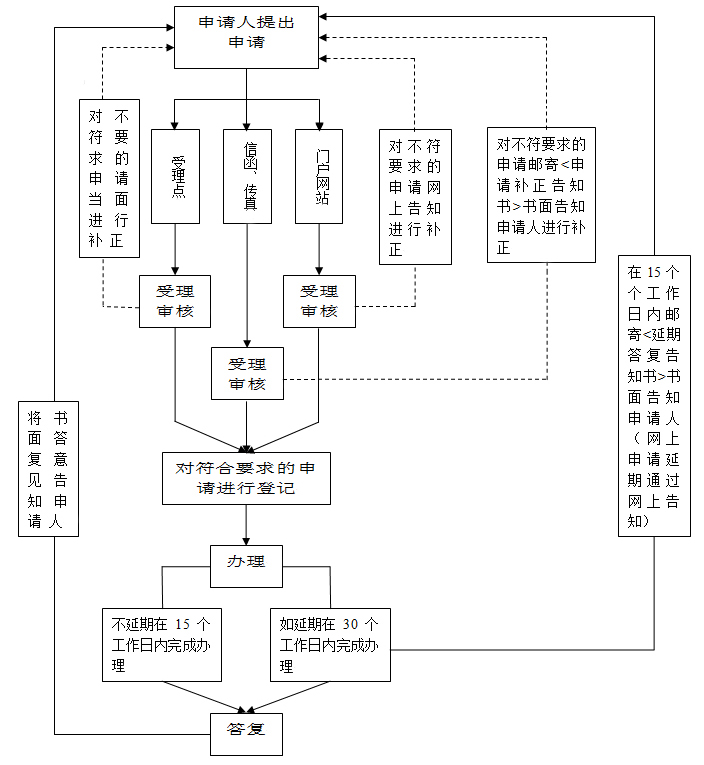 